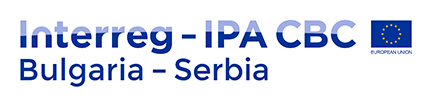 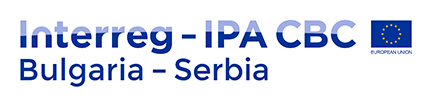 ВЪВЕДЕНИЕНастоящият мониторингов доклад е изготвен в съответствие с:ДОКЛАД за стратегическа оценка на последиците върху околната среда (СЕО) на Програмата за трансгранично сътрудничествоInterreg-ИПП България - Сърбия 2014-2020 г.ДИРЕКТИВА 2001/42/ЕО относно оценката на последиците на някои планове и програми върху околната среда (наричана още Директивата за СЕО)Приложимо българско законодателство:Закон за опазване на околната средаЗакон за ограничаване изменението на климатаЗакон за биологичното разнообразиеЗакон за защитените територииЗакон за водитеЗакон за почвитеЗакон за управление на отпадъцитеЗакон за туризмаБългарските национални правила за условията и реда за оценка на съвместимостта на плановете, програмите, проектите и инвестиционните предложения с целите и целите на опазване на защитените територииСтановище по екологична оценка № 8 - 5/2014, издадено от Министерството на околната среда и водите (МОСВ) на Република БългарияСъответно сръбско законодателство:Закон за защита на въздухаЗакон за водитеЗакон за опазване на околната средаЗакон за енергетикатаЗакон за енергийната ефективностЗакон за защита на природатаЗакон за опазване на околната средаЗакон за управление на отпадъцитеЗакон за туризмаЗакон за защита на наследствотоОБЩА ИНФОРМАЦИЯ ЗА НАПРЕДЪКА НА ИЗПЪЛНЕНИЕТО НА ПРОГРАМАТАПрограмата за трансгранично сътрудничество Interreg-ИПП България - Сърбия 2014-2020 г. (Програмата) беше официално одобрена на 30 юли 2015 г. с Решение за изпълнение на комисията № C(2015) 5444. През 2016 г. беше извършено изменение на Програмата относно определяне на изходни и целеви стойности на качествените показатели за резултатите от програмата и не влияе върху предвидените приоритети и дейности на Програмата, съответно не изисква нов доклад СЕО и нова екологична декларация от МОСВ.Общо 41 договора за субсидии бяха финансирани по първата покана за набиране на проектни предложения. Три договора за субсидия бяха прекратени поради високия риск, установен във връзка с  цялостното им изпълнение. През 2017 г. бяха завършени 2 проекта, 29 бяха завършени през 2018 г., 5 бяха завършени през 2019г. и един през 2020г.Втората покана за набиране на проектни предложения беше обявена на 22.01.2018 г. и 61 договора бяха сключени за финансиране по Програмата. 19 проекта са завършили през 2020, 23 проекта са завършили през 2021г, а останалите 19 са в процес на изпълнение.ИНФОРМАЦИЯ ЗА МЕРКИТЕ И ИЗИСКВАНИЯТА ЗА ПРЕДОТВРАТЯВАНЕ, НАМАЛЯВАНЕ И ЦЯЛОСТНО ИЗКЛЮЧВАНЕ, ДОКОЛКОТО Е ВЪЗМОЖНО, НА ПОТЕНЦИАЛНИ НЕГАТИВНИ ПОСЛЕДИЦИ ОТ ИЗПЪЛНЕНИЕТО НА ПРОГРАМАТАСъгласно точка I „Мерки и изисквания за предотвратяване, намаляване и цялостно изключване, доколкото е възможно, на потенциални негативни последици от изпълнението на Програмата” в екологичната декларация на МОСВ, трябва да бъдат спазени следните изисквания: Планове, програми и проекти, както и инвестиционни предложения, предмет на Програмата за ТГСInterreg-ИПП България - Сърбия 2014-2020 г., които попадат в обхвата на Закона за опазване на околната среда или извън него, и съгласно разпоредбите на чл. 31 от Закона за биологичното разнообразие, са предмет на оценка на съвместимостта с обхвата и целта на опазване на защитените територии. Горепосочените интервенции могат да бъдат одобрени само след положително решение / преценка по ОВОС / СЕО / екологична оценка, следвайки съответните препоръки, както и условията, изискванията и мерките, определени в решението / преценката;Развитието на туризма трябва да бъде съобразено с капацитета за възстановяване на територията и да се осигури подходящо пречистване на отпадъчните води и управление на отпадъците.Дейности като „сафари туризъм“, „Off–road“, „проследяване за мониторинг на редки и застрашени видове“ не трябва да бъдат включени в разработването на туристически пакети по приоритетна ос 1, тъй като те водят до значителни щети върху околната среда и по-специално върху биоразнообразието.Вземайки предвид горепосочените изисквания, Управляващият орган на Програмата - Дирекция УТС в МРРБ, е включил всички тях в Насоките за кандидатстване по първата и по втората покана за набиране на проектни предложения, както следва:Изисква се с всяко инвестиционно предложение, предвиждащо строителни работи, да се представя като приложение към Формуляра за кандидатстване положителна оценка за въздействието върху околната среда (ОВОС), съгласно изискванията на националното законодателство, или становище, издадено от съответния орган, в което ясно се посочва, че не е необходима оценка на въздействието върху околната среда;Всички инвестиционни дейности трябва да бъдат в съответствие със съответното национално законодателство за съответния вид строителни работи (включително тези, свързани с развитието на туризма);Дейности като „сафари туризъм“, „Off-Road“, „проследяване за мониторинг на редки и застрашени видове“ са включени в списъците на недопустимите дейности за всички приоритетни оси (ПО).Съгласно изискваниятана Насоките за кандидатстване, в случай на инвестиционни проекти, които предвиждат строителни работи, кандидатите трябва да предоставят Приложение B4.4, което включва: -    Положителна оценка на въздействието върху околната среда (положително становище от съответния орган), изисквана от националното законодателство,-    Или становище на съответния орган, което ясно посочва, че не е необходима оценка на въздействието върху околната среда (нотариално заверено за бенефициерите от Република България и заверено от съответната административна институция за бенефициерите от Република Сърбия)По време на оценяването на проектните предложения беше надлежно проверено от оценителите дали те отговарят на горепосочените изисквания, като само проектни предложения отговарящи на изискванията бяха предложени и одобрени за финансиране.След сключване на договор за финансиране, за всички проекти бяха изготвени самооценки за очакваните екологични последствия от предвидените за изпълнение проектни дейности по отношение на шест показателя (Въздух и климат; Биоразнообразие; Фауна и флора; Вода; Почви; Население и човешко здраве; Културно/Природно наследство и Ландшафт). За изготвяне на тази оценка беше използван въпросника в раздел 10.2 от доклада за СЕО и резултатите са сравнени с очакваните стойности за съответните Специфични цели съгласно доклада за СЕО.Разпределението на проектите по специфичните цели (СЦ) по втората покана за набиране на проектни предложения по програмата, е както следва:-  СЦ 1.1 “ТУРИСТИЧЕСКА АТРАКТИВНОСТ“ за подпомагане развитието на конкурентни туристически атракции, постигнати чрез сътрудничество, като по този начин се допринася за диверсификацията на туристическия продукт (и) в трансграничния регион ”- 6 проекта;- СЦ 1.2 “ТРАНСГРАНИЧЕН ТУРИСТИЧЕСКИ ПРОДУКТ“за оползотворяване на икономическите ползи от развитието на природното и културно наследство в граничния регион чрез създаване на общи трансгранични туристически дестинации - 8 проекта;- СЦ 1.3 “ХОРА ЗА ХОРА И РАБОТА В МРЕЖА“ закапитализиране на ефекта от културния, историческия и природния туризъм върху граничните общности чрез общи действия- 15 проекта;- СЦ 2.1 “УМЕНИЯ И ПРЕДПРИЕМАЧЕСТВО“ заподпомагане на развитието на средата и подпомагане на младите хора в пограничния район към съвместни действия - 1 проект;- СЦ 2.2 “ХОРА ЗА ХОРА И РАБОТА В МРЕЖА“за насърчаване на инициативи за сътрудничество за и с млади хора, като по този начин се повишава мобилността на младите хора през границите - 15 проекта;- СЦ 3.1 “СЪВМЕСТНО УПРАВЛЕНИЕ НА РИСКА“за предотвратяване и смекчаване на последиците от природни и причинени от човека трансгранични бедствия – 4 проекта- СЦ 3.2 “ОПАЗВАНЕ НА ПРИРОДАТА“за насърчаване и подобряване на използването на общите природни ресурси, както и стимулиране опазването на природата в програмната област чрез съвместни инициативи от двете страни на границата – 12 проекта.Таблицата по-долу представя обобщена информация за извършената самооценка от страна на бенефициерите по изпълняваните през 2021г. проекти, договорени по втора покана, всички констатации и мерки, предприети за намаляване на отрицателните ефекти върху околната среда и човешкото здраве. Събраната информация е интерпретирана към ординалната скала от 1 до 10, където с 1 се оценяват проекти с неутрално въздействие, 2 – много слабо въздействие; 3 – слабо въздействие; 4 – отчетливо въздействие; 5 – умерено въздействие; 6 – засилено умерено въздействие; 7 – значително въздействие; 8 – силно въздействие; 9 – много силно въздействие, а с 10 - такива с изключително силно въздействие.ИНФОРМАЦИЯ ОТНОСНО ОСЪЩЕСТВЕНАТА САМООЦЕНКА ПО ПРИОРИТЕТНИ ОСИ И СПЕЦИФИЧНА ЦЕЛРЕЗЮМЕна очакваните последици по шестте компонента на околната среда въз основа на отговорите, предоставени от водещите партньори в таблиците за проверка на съвместимосттаРЕЗЮМЕ на отговорите относно въздействието върху околната среда от предоставените от водещите партньори таблици за проверка на съвместимостта:Забележка: В таблицата по-долу е представена информация за постигането на показателите за продукти (по години). В съотвествие с чл. 16, т. 3 от РЕГЛАМЕНТ (ЕС) № 1299/2013 НА ЕВРОПЕЙСКИЯ ПАРЛАМЕНТ И НА СЪВЕТА от 17.12.2013 г. относно специални разпоредби за подкрепа от Европейския фонд за регионално развитие по цел „Европейско териториално сътрудничество“ както и Приложение II uc; РЕГЛАМЕНТ (ЕС) № 1303/2013 НА ЕВРОПЕЙСКИЯ ПАРЛАМЕНТ И НА СЪВЕТА от 17.12.2013 г. за определяне на общоприложими разпоредби за Европейския фонд за регионално развитие, Европейския социален фонд, Кохезионния фонд, Европейския земеделски фонд за развитие на селските райони и Европейския фонд за морско дело и рибарство и за определяне на общи разпоредби за Европейския фонд за регионално развитие, Европейския социален фонд, Кохезионния фонд и Европейския фонд за морско дело и рибарство, и за отмяна на Регламент (ЕО) № 1083/2006 на Съвета, информацията за показателите за резултати не се отчита на годишна база. Информацията за постигането им ще бъде събрана през 2023 г., с оглед финалното отчитане на изпълнението на Програмата.ИНФОРМАЦИЯ ЗА МЕРКИТЕ, СВЪРЗАНИ С МОНИТОРИНГА И КОНТРОЛА ЗА ИЗПЪЛНЕНИЕТО НА ПРОГРАМАТАТаблицата по-долу дава обобщена информация за постигнатото ниво по СЕО показателите по Програмата за трансгранично сътрудничество INTERREG-IPAБългария – СърбияCCI 2014TC16I5CB007, представеното в раздел 10.1 от доклада за СЕО и годишната самооценка на бенефициерите. Стойностите са съгласно поректа на Годишния доклад за изпълнението за 2021 г.ОБЩИ ЗАКЛЮЧЕНИЯ И ПРЕПОРЪКИОт резултатите от самооценката, извършена от бенефициерите, може да се обобщи, че 3 от проектите ще имат едновременно отрицателен и положителен ефект, а един проект ще има отрицателно въздействие върху компонентите на околната среда. От 42 проекта, изпълнявани през 2021 г., общо 10 предвиждат инвестиционни дейности. Повечето от отговорите на бенефициерите показват, че изпълняваните от тях проекти ще имат неутрален ефект върху околната среда.Очаква се въздействието върху различните компоненти на околната среда да бъде постигнато главно чрез следните мерки:Най-благоприятното въздействие върху компонента въздух и климат да бъде постигнато чрез предвидените дейности по СЦ 3.2 „Опазване на природата”. Те са с акцент върху използването на природните ресурси, насърчаване на опазването на природата в трансграничния регион на Програмата, изпълнение на общи съвместни дейности за ефективно управление на природните ресурси, за възстановяване и опазване на местообиталищата на различни видове, който се намират в защитените зони; насърчаване на отговорното поведение на обществеността, както и създаване на отговорно поведение към опазването на екосистемите на младежите в трансгрпаничния регион. Проектите по СЦ 1.1, СЦ 2.2 и СЦ 3.1 ще имат също положителен ефект върху въздуха и климата, а останалите проекти ще имат неутрален ефект.По отношение компонент биоразнообразие, фауна и флора, най-много проекти по всички СЦ ще допринесат за постигане на положителен ефект. Повечето от проектните дейности имат неутрален ефект, тъй като не предвиждат директни интервенции в защитените природни зони, а предвиждат предимно изграждане на отговорно поведение чрез обучителни курсове за опазване и възстановяване на природното богатство. Очакванията са, че дейностите по ПО 3 косвено влияят върху опазването на биоразнообразието, местообитанията и екосистемите чрез превенция на пожари и спасителни мерки, както и дейностите, свързани с управлението на отпадъците.Що се отнася до въпросите, свързани с компонента води, изпълняваните проекти по СЦ 3.2 имат най-силно положителен ефект върху екологичното и химическото състояние на водните ресурси  чрез намаляване на замърсяванията на водите, причинени от наводнения и депониране.  Освен това предвидените дейности замалкомащабни инфраструктурни инвестиции, закупуването но модерно обарудване, както и повишаване на осведомеността и насърчаване на отговорното поведение на обществеността за необходимостта от намаляване и преработване на отпадъците, както и от управление на отпадъците и водите въздейства косвено върху отговорното поведение на неселението по опазването на водните ресурси и устойчивата им употреба.По отношение на компонента почва, повечето от проектите ще имат неутрален ефект върху запазването на почвените ресурси. Проектите по СЦ 3.1 и СЦ 3.2 включват мерки за по-добро управление на отпадъците в трансграничния регион, с което се очаква да се постигне положителен ефект върху функционалността на почвата и осъществяване на ефективен контрол върху нелегалните сметища. Освен това проектните дейности за повишаване на осведомеността за опазавнето на почвата ще имат положителен ефект в бъдеще.Очакваният положителен ефект върху компонента население и човешко здравее  свързан главно с очакваните резултати от изпълнението на проектите по СЦ 3.1 и СЦ 3.2, докато по СЦ 1.1 и СЦ 2.2 ще допринесат към ефекта само няколко проекта. Останалите проекти имат неутрално въздействие върху населението и човешкото здраве. Ако вземен предвид, че наводненията, пожарите и незаконните сметища са предпоставки за разпространение на болести, проектите по ПО 3 ще имат позитивен косвен ефект върху човешкото здраве. Те ще насърчатсъздаването на отговорно поведение на широката общественост към контрола на свързаните с околната среда и свързаните с човека рискове и рискове за здравето. Повишаването на отговорността чрез провеждане на обучения на местни и регионални институции по въпросите за околната среда е важно, защото положителен ефект върху здравето би допринесло управлението на защитените ареали и депата за отпадъци.По втората покана за набиране на проектни предложения повечето проекти ще имат значимо въздействие върху културно / природно наследство и ландшафт. Общо 12 проекта в проектните си дейности възстановяват и консервират обекти от културно или природно наследство. Освен това предвидените меки мерки, с които се популяризират и промотират културното и природно наследство (например обучителни курсове, културни празници или събития, информационни материали и др.), ще информират обществеността за възможните начини за опазване и консервация на културното и природното наследство. Опазването на природното и културното наследство, като например опазването и поддръжката на обектиот материално и нематериално природно, историческо и културно наследство, също имат значимо влияние върху разглеждания компонент.		Следвайки препоръките от Становището по екологичната оценка, в проектите, които се изпълняват по втората покана, не са включени никакви дейности от типа „сафари“ или „оф-роуд“ проследяване и мониторинг на редки и застрашени видове. Също така одобрените дейности са съгласно националното законодателство за съответния вид строителни дейности (включително такива по развитие на туризма, опазване и реставрация на природни и културни обекти, управление на отпадъци и др.) и в съответствие с изискванията за третиране наотпадни води.Като заключение може да се обобщи, че проектите по всички СЦ по втората покана за набиране на проектни предложения имат положителен ефект върху компонентите на околната среда. Проектите по СЦ 1.1., СЦ 3.1 и СЦ 3.2 влияят върху всички компоненти за околната среда от въпросника и показват най-значим ефект. Всички препоръки, залегнали в Становището по екологична оценка, издадени от Министерството на околната среда и водите на България, бяха стриктно спазени на всеки етап от подаването, оценката и подбора на проекти за финансиране по Програмата за ТГС Interreg-ИПП България-Сърбия 2014-2020, и към настоящия момент може да се заключи, че не е необходимо прилагането на коригиращи мерки, тъй като всички проекти са в съответствие с очакванията на СЕО доклада.ПО СЦКОМПОНЕНТИ НА ОКОЛНАТА СРЕДА(за които последствията за околната среда се оценяват съгласно Директива 2001/42/ЕО)Очаквани последици според СЕОБрой проекти с очаквани последици за околната среда:Брой проекти с очаквани последици за околната среда:Брой проекти с очаквани последици за околната среда:Брой проекти с очаквани последици за околната среда:Коментари / забележки / предприети меркиПО СЦКОМПОНЕНТИ НА ОКОЛНАТА СРЕДА(за които последствията за околната среда се оценяват съгласно Директива 2001/42/ЕО)Очаквани последици според СЕОПоложителни (+) Неутрални(0) Негативни(-) Едновременно положителни и отрицателни (+/-)ПО 1СЦ 1.1Въздух и климатМного слабо въздействие1500Очаква се изпълнението на проектиге по СЦ 1.1 да има слабо положително въздействие върху проблемите на околната среда, свързани с въздуха и изменението на климата. ПО 1СЦ 1.1Биоразнообразие, фауна и флораМного слабо въздействие4200Очаква се да се повиши туристическата привлекателност и да се насърчи туризмът, фокусиран върху културното и историческото наследство, а също и върху местните традиции в региона чрез инвестиции в инфраструктурата. Освен това, проектите целят чрез инвестициите да се покачи стойността на местните културни дестинации и превръщането им в туристически атракции. Проектите по СЦ 1.1 ще допринесат към създаването на условия за културен обмен между хората, изграждайки връзки на интерес за бъдещи съвместни дейности и устойчиво развитие на конкурентни туристически атракции. Освен с постигането на директни резултати, предвидените мерки ще допринесат за промотиране и насочване на вниманието към богатото културно и природно насредство в региона и ще повиши осведомеността на бенефициерите и населението от ползата от  опазването на природата, и на културно-историческото наследство. Развитие на алтернативни форми на туризъмПО 1СЦ 1.1ВодиМного слабо въздействие1500Очаква се изпълнението на проектите по СЦ 1.1 да има слабо положително въздействие върху компонента „Води“.ПО 1СЦ 1.1ПочваНеутрално въздействие0600Не се очаква изпълнението на проектите по СЦ 1.1 да има въздействие върху компонента „Почва“.ПО 1СЦ 1.1Население и човешко здравеМного слабо въздействие1500Очаква се изпълнението на проектите по СЦ 1.1 да има слабо положително въздействие върху компонента „Население и човешко здраве“.ПО 1СЦ 1.1Културно / природно наследство и ландшафтМного слабо въздействие6000 С инвестиране в инфраструктурата от всички проекти по СЦ 1.1 се очаква да се увеличи атрактивността на туризма, фокусиран върху културното и историческото наследство и местните традиции на региона. Освен това един от проектите има за цел инвестиране в оценката на местните обекти на културно наследство и превръщането им в туристически атракции чрез промотирането на устойчивото развитие на културния туризъм и природа в региона. Проектите предвиждат мерки за опазване и рехабилитация на културното наследство в трансграничния регион. Археологическите обекти ще бъдат изцяло почистени и възстановени чрез подсилване на съществуващите стени, премахване на пукнатини в някои от зидариите и запечатване на стените. Проектите по СЦ 1.1 ще допринесат за диверсификацията на предлаганите туристически продукти и за повишаването на туристическата привлекателност на общините, като с това ще подпомогнат икономическото развитие на граничния регион и като цяло ще привлекат повече хора към региона. В допълнение проектите инвестират в ефективно управление на обектите на културното и природно наследство в трансграничния регион. Така балансираното развитие на историческия туризъм ще има ефект върху подобряване на условията за диверсифициране на туристическите продукти в граничния регион и с това ще подпомогне разумното развитие на Българо-Сръбския граничен регион. Очаква се проектите да стимулират процесите на разбирателство, сътрудничество и интегриране на общностите в общоевропейското културно и информационно пространство чрез промотиране на устойчивото развите на културния туризъм и природа.ПО 1СЦ 1.2Въздух и климатНеутрално въздействие0500Не се очаква изпълнението на проектите по СЦ 1.2, да окажат въздействие върху въздуха и климата, тъй  като не включват дейности, които влияят върху въздуха и климата.ПО 1СЦ 1.2Биоразнообразие, фауна и флораНеутрално въздействие0500Не се очаква изпълнението на проектите по СЦ 1.2 да имат значително въздействие върху биоразнообразието, фауната и флората,тъй като никой от проектите не предвижда дейности, въздействащи върху биоразнообразието, флората и фауната.ПО 1СЦ 1.2ВодиНеутрално въздействие0500Не се очаква проектите по СЦ 1.2 да имат някакво въздействие върху компонента „Води“, тъй като тези проекти не предвиждат дейности по този компонент. Само един проект има значителен принос и чрез семинари ще се повиши чувствителността на целевите групи към устойчивото развитие и по-специално устойчивият туризъм, свързан с употребата на водните ресурси. Със създаването на методология за опазване на обектите по пътя Виа Милитарис ще се гарантира запазването им и в бъдеще. Това е особено валидно за защитената зона около река Джерма в двете страни, Сичево и Нишевацко ждрело, както и свързаните Свърлишки Тимок и река Нишава. Набляга се особено върху негативното влияние на микро ВЕЦ в планинската част на трансграничния регион от двете страни на границата (Ерма, Стара планина), които са във фокуса на вниманието особено в Сърбия, поради реакция на местните жители срещу спорни малки водни централи, които бяха насърчавани от държавата в даден момент, за да се постигнат амбициозни цели за възобновяеми енергийни източници като част от усилията за присъединяване към Европейския съюз.ПО 1СЦ 1.2ПочваНеутрално въздействие0500Проектите, финансирани по СЦ 1.2, не се очаква да окажат значително въздействие върху този компонент, тъй като не включват дейности, влияещи на почвата.ПО 1СЦ 1.2Население и човешко здравеНеутрално въздействие0500Не се очаква проектите по СЦ 1.2, да окажат влияние върху този компонент, тъй като не включват дейности, влияещи върху населението и човешкото здраве. ПО 1СЦ 1.2Културно / природно наследство и ландшафтМного слабо въздействие1400Очаква се два от проектите по СЦ 1.2 да имат положителен ефект върху компонента „Културно / природно наследство и ландшафт“.Един от проектите по СЦ 1.2 допринася за възстановяването на материалното културно наследство в областта на занаятчийската керамика.Освен това чрез семинари, създаване на концепции и планове за действие, проектът работи с целевите групи за повишаване на осведомеността за зависимостта на туризма от физическата околна среда и широк спектър от природни ресурси като ландшафт, вода, климат, дива природа и храна. Целта е хората да се промени чувствителността на хората и те да са наясно, че много от тези ресурси зависят в момента и ще зависят в още по-голяма степен в бъдеще от изменението на климата и самите туристически дейности. Затова плановете за действие и туристическите концепции се планират по начин, който ще подпомага икономиката в региона и хората без да вреди на околната среда.ПО 1СЦ 1.3Въздух и климатНеутрално въздействие0900Не се очаква изпълнението на проектите по СЦ 1.3 да окажат значително положително въздействие върху този компонент. ПО 1СЦ 1.3Биоразнообразие, фауна и флораНеутрално въздействие0900С един от проектите се организират Quest tours, с което се покачва съзнанието за опазване на природата.ПО 1СЦ 1.3ВодиНеутрално въздействие0900Не се очаква изпълнението на проектите по СЦ 1.3 да окажат пряко въздействие върху този компонент, тъй като изпълнението на дейностите не влияе върху компонента „Води“.ПО 1СЦ 1.3ПочваНеутрално въздействие0900Всички проекти ще имат неутрално въздействие на компонента „Почва“.ПО 1СЦ 1.3Население и човешко здравеНеутрално въздействие0900Всички проекти ще имат неутрално въздействие на компонента „население и човешко здраве“.ПО 1СЦ 1.3Културно / природно наследство и ландшафтМного слабо въздействие5400Проектите, свързани с културното и природното наследство и ландшафт ще повлияят разностранно. Един от проектите ще има ефект върху запазването на фолклорните традиции в пограничния регион на България и Сърбия, друг проект възражда локални кулинарни традиции. В допълнение се повишава обществената осведоменост за богатството на културното наследство, разнообразието на местните традиции. Показва се уважение към различията, уменията и талантите на местното население. Проектите по СЦ  1.3 целят разширяване в трансграничния регион на инициативите с насоченост към устойчиво развитие и промотиращи устойчива употреба на природните ресурси, кулинарни приготовления и консумация. Проведените анкетни инициативи насърчават устойчивото използване на природните ресурси, което води към устойчив туризъм.ПО 2СЦ 2.1Въздух и климатНеутрално въздействие0100Очаква се, че единственият проект по СЦ 2.1 ще има неутрален ефект върху този компонент, тъй като не се предвиждат дейности, влияещи на компонента „Въздух и климат“.ПО 2СЦ 2.1Биоразнообразие, фауна и флораНеутрално въздействие0100СЦ 2.1 е фокусирана върху уменията на младите хора и предприемачеството. Очаква се, че единственият проект ще има неутрален ефект върху този компонент.ПО 2СЦ 2.1ВодиНеутрално въздействие0100СЦ 2.1 е фокусирана върху уменията на младите хора и предприемачеството. Очаква се, че единственият проект ще има неутрален ефект върху този компонент.ПО 2СЦ 2.1ПочваНеутрално въздействие0100СЦ 2.1 е фокусирана върху уменията на младите хора и предприемачеството. Очаква се, че единственият проект ще има неутрален ефект върху този компонент.ПО 2СЦ 2.1Население и човешко здравеНеутрално въздействие0100Очаква се, че единственият проект ще има неутрален ефект върху този компонент.ПО 2СЦ 2.1Културно / природно наследство и ландшафтНеутрално въздействие0100СЦ 2.1 е фокусирана върху уменията на младите хора и предприемачеството. Очаква се, че единственият проект ще има неутрален ефект върху този компонент.ПО2СЦ 2.2Въздух и климатМного слабо въздействие34007 проекта, които се финансират по СЦ 2.2 са свързани с установяването и развитието на младежки инициативи в мрежа (меки мерки). По време на проведения онлайн практически курс младежи от България и Сърбия бяха обучени как да предотвратят пожар. По време на проведения онлайн теоретичен курс младите хора бяха обучени по следната тема: Отношението на младите хора към околната среда / защита, знания, туристически дейности. Ще бъдат създадени доброволчески центрове за извънредни ситуации, които включват превенция и защита от пожари. Освен това по СЦ 2.2 проект са порведени поредица от обучения през 2021 г. по ключовите компетентности съгласно Европейската рамка за ключови компетенции със специален фокус върху цифровите компетентности и използването на съвременните информационни и комуникационни технологии. С планираното внедряване на иновации в учебния процес, базиран на съвременния ITC, проектът е в съответствие с Европейската стратегия за цифрова икономика и общество. Проектът по програмата насърчава развитието на цифрова икономика и иновации във всички сфери на социалния и икономическия живот и по този начин косвено насърчава спестяването на ресурси и отговорното отношение към околната среда, по-специално към климатичните промени. Освен това изпълнението на проекта отговаря на изискванията за „зелени“ модели на работа и лесни  работни процеси.Съвместното обучение за управление и реагиране при извънредни ситуации и създаване на трансгранична мрежа от доброволци може да се разглежда като повишаване на осведомеността срещу климатичните промени.ПО2СЦ 2.2Биоразнообразие, фауна и флораМного слабо въздействие2500Очаква се проектите да имат предимно неутрален ефект върху този компонент. Въпреки това проектите по СЦ 2.2 промотират отговорното поведение на участниците в проекта и населението.По време на проведеният онлайн практически курс младежи от България и Сърбия бяха обучени да опазват природата и  „да бъдат отговорни граждани на ЕС“ във всички аспекти. ПО2СЦ 2.2ВодиМного слабо въздействие2500Очаква се проектите да имат предимно неутрален ефект върху този компонент.ПО2СЦ 2.2ПочваМного слабо въздействие0700Очаква се всички проекти да имат неутрален ефект върху този компонент, тъй като почти няма предвидени дейности, насочени към почвата.ПО2СЦ 2.2Население и човешко здравеМного слабо въздействие3400Очаква се проектите да имат положителен ефект по този компонент. Доброволчески центрове за доброволчество при извънредни ситуации ще бъдат създадени съгласно СЦ 2.2. В тях ще се обучават доброволци как да се държат по време на извънредни ситуации, но също така и как да работят за превенция, така че да няма катастрофи, причинени от хората. Екологичните проблеми засягат пряко човешкото здраве и могат да бъдат решени само с активно гражданско участие. Една от дейностите по проект по СЦ 2.2 е провеждането на обучение по ключовата компетентност „Обществени и граждански компетенции“ (Как да бъдем активни?), което включва и знания за поддържане на добро лично и семейно здраве, хигиена и здравословно хранене.ПО2СЦ 2.2Културно / природно наследство и ландшафтМного слабо въздействие3400В рамките на организираните творчески лагери младите хора ще бъдат запознати от своите наставници с богатството на автентичната култура на двата региона. Една от основните цели по СЦ 2.2 е да насърчава устойчивото управление и планиране на културният и природният ландшафт. Също така ключови компетентности, включени в цикъла на обучение, са културните компетенции (Междукултурен диалог), като една от целите му е да развие способността за разбиране на икономическите ползи от културните дейности, които се реализират по един от проектите на СЦ 2.2. Семинарите ще бъдат реализирани в рамките на дейностите по проекта по СЦ 2.2 за образование и повишаване на осведомеността относно обучението и опазването на наследството и ландшафта с участието на младежите.ПО 3СЦ 3.1Въздух и климатМного слабо въздействие3100От проектите се очаква да имат положителен ефект върху компонента „Въздух и климат“. Особено чрез намаляване на пожарите да се постигне намаляване на замърсяването на въздуха в община Майданпек и околните общини. При пожар голямо количество въглероден диоксид се отделя в атмосферата, а той е най-същественият фактор за изтъняването на озоновия слой, глобалното затопляне и замърсяването на въздуха. С изпълнението на проекта чрез подходяща техника и планирани действия ще се намали честотата на възникване на пожари, ще се ограничи тяхното негативно въздействие. С предвидените дейности за обмен на добри практики и опит във връзка с изграждане на капацитет ще се осигурят ефективност, навременност и адекватност на действията при пожарогасене. Ще се състави също подробен план за предотвратяване на пожари и използването на специализираното оборудване. Чрез предвидените дейности за информация и публичност ще се повиши осведомеността на населението и ще се постигне положителен ефект – повишаване на социалната отговорност.ПО 3СЦ 3.1Биоразнообразие, фауна и флораМного слабо въздействие3100Изпълнението на 3 проекта по СЦ 3.1 ще повлияят положително върху биологичното разнообразие, фауната и флората чрез предотвратяване на пожари , а премахването на последиците ще сведе до минимум отрицателното въздействие на пожарите, което пък ще доведе до положително въздействие върху околната среда. Предвиденитедейности по изграждане на капацитет, както и информационните и публични дейности ще повишат общественото съзнание, което ще доведе до положителни резултати - по-високо ниво на социална отговорност. Също така в рамките на дейностите по проектите по СЦ 3.1 се предвижда поддържане на фауната в реките. Предвижда се и представяне пред обществеността и участие на местните жители в почистването и поддържането на речните потоци, поддържане на чистотата на реките, оформяне на места за пикник, премахване на боклука за по-лесното протичане на водата и залесяване на речните брегове. Оборудването, което ще бъде закупено чрез една от дейностите по проекта, ще предпази от ерозия  местните местообитания на растенията и ще предотврати колапса на биологичното разнообразие в целевата зона.ВодиМного слабо въздействие31003 проекта ще имат положителен ефект върху водните ресурси чрез изпълнение на проектните им дейности. Изпълнението на проектите е свързано с пожарите, замърсили въздуха и повечето от замърсяванията се връщат в природата под формата на дъжд, който замърсява водоизточниците. От тази гледна точка предотвратяването на пожари и смекчаването на последиците от тях ще сведе до минимум това отрицателно въздействие върху водата. Почистването на боклука, поддържането и обогатяването на флората и фауната, възстановяването на речните брегове и почистването на речните корита ще повлияят положително на проблемите, свързани с водата. Представянето пред обществеността и участието на местните жители в почистването и поддържането на речните потоци, намаляването на замърсяването на почвата, намаляването на риска от наводнения, възможността за напояване с чиста вода, обособяване на места за пикник, обучение на млади хора, деца и др. ще има положителен ефект върху водните ресурси. Представянето на местното население и участието на местните жители в почистването и поддържането на речните потоци и почвата ще повиши осведомеността по този въпрос. Освен това съвместното обучение за управление и реагиране при извънредни ситуации и създаването на трансгранична мрежа от доброволци в рамките на една от дейностите по проекта могат да се разглеждат като повишаване на осведомеността върху климатичните промени.ПочваМного слабо въздействие3100Пожарите замърсяват въздуха и повечето замърсители се връщат в природата под формата на дъжд, който замърсява почвата. Предотвратяването на пожари и смекчаването на последиците от тях ще сведе до минимум това негативно въздействие. Намаляването на замърсяването на почвата и намаляването на риска от наводнения е една от мерките по дейностите по проекта. Освен това съвместното обучение за управление и реагиране при извънредни ситуации в трансгранична мрежа от доброволци в рамките на една от дейностите по проекта могат да се разглеждат като повишаване на осведомеността за промените в климата.Население и човешко здравеМного слабо въздействие4000Чрез комплекса от предвидените дейности ще бъде осигурен устойчив модел на противопожарна защита с доставка на специализирано оборудване и с изграждане на капацитет и отговорност. Един от проектите ще допринесе за постигане на дългосрочен и устойчив подход за управление на риска от наводнения за защита на човешкия живот и имущество. Чрез изпълнението на предвидените дейности, проектът ще допринесе за адаптацията към промените в околната среда и на двата партньори по проекта, което води директно до установяване на дългосрочни решения за управление на кризи, свързани с водите. Обучението за адаптиране на политики, стратегии и планове за действие към промените в околната среда е от решаващо значение за постигане на устойчиви резултати.Културно / природно наследство и ландшафтНеутрално въздействие0400Никой проект няма директно влияние върху културното и природно наследство и ландшафта.ПО 3СЦ3.2Въздух и климатМного слабо въздействие91009 проекта по СЦ 3.2 ще повлияят положително на въздуха и климатичните условия чрез прилагане на мерки за управление на отпадъците и мерки за намаляване на нивото на замърсяване на въздуха, причинено от вредни емисии.Един от проектите ще има ефект върху намаляването на замърсяването на въздуха чрез разработване на съвместен план за действие за превенция срещу замърсяването на въздуха по река Дунав в трансграничния регион. Големите летни пожари замърсяват въздуха, което ще бъде ограничено със закупеното оборудване за пожарогасене. Дейностите по проекта по СЦ 3.2 са насочени към опазване на горите. Освен това са засадени 1000 фиданки горски видове. Дърветата абсорбират миризми и замърсяващи газове (азотни оксиди, амоняк, серен диоксид и озон) и филтрират частиците от въздуха, като ги улавят върху листата и кората си. Докато засадените дървета растат, те ще абсорбират въглероден диоксид (CO2) (основен парников газ в атмосферата) и ще го трансформират в кислород. Част от дейностите по проекта са свързани с почистване на горски пътища, в резултат на което се създават просеки в гората за осигуряване на директен достъп до горски площи в случай на горски пожари. Проектът ще има ефект върху насърчаването на отговорното поведение на обществеността, включващо гражданите в борбата с изменението на климата чрез разработване на съвместен план за действие за превенция  на почвата, въздуха и водата на река Дунав в трансграничния регион на Неготин и Монтана. Проектът по СЦ 3.2 предвижда организиране на пътуващо екоучилище. Една от темите е изменението на климата. В резултат на това младите хора от региона  ще развият по-задълбочено разбиране за проблемите на изменението на климата и ще бъдат мотивирани да предприемат действия за борба с изменението на климата.ПО 3СЦ3.2Биоразнообразие, фауна и флораМного слабо въздействие91009 проекта се очаква да окажат въздействие върху биологичното разнообразие, фауната и флората. Един от проектите ще има ефект върху опазването на биологичното разнообразие чрез създаване на люпилня за застрашени видове есетрови риби и образователен център в България, изследване на община Монтана на застрашени видове есетрови риби и биоразнообразие на река Дунав (от страна на Неготин), редки и защитени модели за подправки и методи за локално и регионално опазване на биологичното разнообразие, доставка на специално оборудване за спасяване на биологичното разнообразие в Дунавския регион с мониторинг и анализ на рибните пасажи и разработване на ГИС система; Проучване и  защита на речни видове в река Дунав; Еко форум Биоразнообразие на река Дунав. Обменът на опит и разработването на план за управление ще са от полза за запазването и развитието на биологичното разнообразие, местообитанията и екосистемите; доставката на специализираните превозни средства ще бъде от полза за намаляване на опасностите, възстановяване и съхранение на видовете; информацията към обществеността ще бъде от полза за цялостното обществено познание и грижата за важността на биологичното разнообразие и екосистемите. Изпълнена е екокампания за защита на видове с природозащитен статус, медоносни и лечебни растения. Със сигурност един от очакваните ефекти е възстановяването на биологичното разнообразие в природните зони и запазването на флората и фауната. Чрез тестване на вода и почви, оценка на нивата на замърсяване, провеждане на почистваща кампания и разпространяване на информация чрез различни комуникационни източници изпълнението на един от проектите ще допринесе за висока добавена стойност по отношение на биологичното разнообразие.ПО 3СЦ3.2ВодиМного слабо въздействие8200Очаква се 8 проекта по СЦ 3.2 да имат положителен ефект върху водите, като предвиждат действия за намаляване на замърсяването на подземните води. Доставка на специализирано оборудване за лабораторни изследвания на качеството на водата и почвата ще повлияе пряко на проблемите, свързани с водата. Доставеното оборудване ще бъде използвано за тестване на състоянието на водата и почвата при щетите, причинени от незаконните депа на местните екосистеми. Проектът ще има ефект върху подобряването на екологичното и химичното състояние на водните тела чрез разработване на съвместен план за действие за предотвратяване на почвата, въздуха и водите на река Дунав в трансграничния регион. Чрез минимизиране на ерозията на почвата, намаляване на утайките и абсорбиране на замърсяващи химикали, горите поддържат и подобряват качеството на водата. Горските ниски растения, отпадъците от листа и корените на дърветата улавят утайките и ги предпазват от преместване надолу по водните пътища чрез разработване на съвместен план за действие за предотвратяване замърсяването на почвата, въздуха и водата на река Дунав в трансграничния регион. Устойчивостта на водните ресурси се насърчава с шествие около езерото Власина. Съгласно СЦ 3.2, проектът предвижда организиране на пътуващо екоучилище. Една от темите е за водата. В резултат на това младите хора от региона на проекта ще развият по-задълбочено разбиране на водните проблеми и ще бъдат мотивирани да предприемат действия за по-устойчиво използване на водните ресурси.ПО 3СЦ3.2ПочваМного слабо въздействие9100Очаква се действията, предвидени във 9 проекта, да имат положителен ефект върху опазването / подобряването на почвените условия. Предвижда се да се запази функционалността на почвата чрез извозване на общинските отпадъци; училищни учебни кампании за битовите отпадъци и тяхното събиране и обезвреждане.ПО 3СЦ3.2Население и човешко здравеМного слабо въздействие10000Всички 10 проекта ще прилагат мерки за предотвратяване на разпространението на болести и замърсяване, като по този начин ще имат положителен ефект върху населението и човешкото здраве чрез оптимизиране на системите за организиране и събиране на битови отпадъци в регионалното депо и предотвратяване на образуването на нерегламентирани сметища чрез популяризиране сред местните общности.Осигуреното оборудване за управление на отпадъците и постоянният мониторинг на качеството на отпадъците и почвата, изпълнявани по проекта, е не само механизъм за контрол, но също така предоставя данни за разработването на общи трансгранични стратегии и политики по отношение на съществуващия проблем. Събраните данни от новата лаборатория също ще бъдат ценни за кампанията за повишаване на осведомеността, представяща на гражданите степента на проблема и ефекта от съответните действия. Чрез разработване на съвместен план за действие за превенция на почвата, въздуха и водата на река Дунав, Еко форум Биоразнообразие на река Дунав и създаване на люпилня за застрашени видове есетрови риби и образователен център в България, община Монтана; чрез организиране на пътуващо екоучилище / училище OpenAir в НП Витоша ще се развие по-задълбочено разбиране на проблемите на околната среда сред младите хора и да ще ги мотивира да предприемат действия за подобряване на околната среда. Разработването на образователна брошура за игри ще повиши осведомеността на учениците и младите хора по проблемите на околната среда и ще ги насърчи да бъдат част от решението. Насърчаването на екологично отговорно поведение на обществеността е заложено в някои от дейностите по проекта по СЦ 3.2, като например изготвяне на план за предотвратяване на замърсяването в граничната зона, който ще помогне да се актуализира политиката на двете общини в управлението и опазването на околната среда в дългосрочен план. Чрез такава дейност целевите групи по проекти ще повишат своята компетентност за внимателно управление на околната среда.ПО 3СЦ3.2Културно / природно наследство и ландшафтМного слабо въздействие8212Очаква се 8 проекта по СЦ 3.2 да имат положителен ефект върху културното / природното наследство и ландшафта чрез насърчаване на отговорно екологично поведение на местните общности чрез информационни и обществени кампании за информираност, които се очаква да доведат до опазване на природното наследство в граничния регион, чрез разработване на съвместен план за действие за предотвратяване замърсяването на почвата, въздуха и водата в трансграничния регион, чрез изграждане на образователен лагер за опазване на биологичното разнообразие и речните видове. 2 от проектите по СЦ 3.2 се очаква да имат неутрален ефект по този въпрос.                                         Брой проектиВъздействиеВъздух и климатБиоразнообразие, фауна и флораВодиПочваНаселение и човешко здравеКултурно / природно наследство и ландшафтМного слабо въздействие (2)16 проекта18 проекта14 проекта12 проекта18 проекта23 проектаНеутрално въздействие (1)26 проекта24 проекта28 проекта30 проекта24 проекта19 проектаКОМПОНЕНТИ НА ОКОЛНАТА СРЕДА(за които последствията за околната среда се оценяват съгласно Директива 2001/42 / ЕО)Въпроси / индикатори за околната средаВъздействие
(ординална скала 1-10)Отговори / коментариВъздух и климат Дали проектите ще окажат влияние върху намаляването на замърсяването на въздуха?12 проекта с оценка 2 29 проекта с оценка 1Средно 1,29Очаква се най-голям положителен ефект върху намаляването на замърсяването на въздуха да се постигне чрез успешно изпълнение на дейностите по СЦ 1.1, СЦ 2.2, СЦ 3.1 и СЦ 3.2, свързани с опазването на околната среда. Останалите проекти нямат съществен директен принос или имат неутрално въздействие върху намаляването на замърсяването на въздуха.Въздух и климат Дали проектите ще окажат въздействие върху намаляването на емисиите на парникови газове?7 проекта с оценка 2 34 проекта с оценка 1Средно 1,17Очаква се проектите по по СЦ 1.1, СЦ 2.2, СЦ 3.1 и СЦ 3.2да имат положителен ефект върху намаляването на емисиите на парникови газове. Останалите проекти нямат или имат неутрален ефект върху намаляването на емисиите о парниковите газове.Въздух и климат Дали проектите ще окажат влияние върху подпомагането на екологосъобразни транспортни средства?1 проекта с оценка 2 40 проекта с оценка 1Средно 1,00Очаква се проектите по СЦ 2.2 да имат положително въздействие за промотирането на екологосъобразен транспорт.Останалите проекти нямат или имат неутрален ефект върху промотирането на екологосъобразен транспорт.Въздух и климат Дали проектите ще имат ефект върху насърчаването на управлението и превенцията на борбата с горски пожари?6 проекта с оценка 2 35 проекта с оценка 1Средно 1,15Проекти по СЦ 2.2, СЦ 3.1 и СЦ 3.2, в които са предвидени дейности по изграждането на практически умения за подобряване на превенцията и управление на горските пожари и за повишаване на осведомеността и насърчаване на отговорното поведение на обществеността в борбата с изменението на климата ще имат положителен ефект върху превенцията на борбата с горските пожари.Въздух и климат Дали проектите ще окажат въздействие върху насърчаването на отговорно поведение на обществеността чрез включване на гражданите в борбата с изменението на климата?14 проекта с оценка 227 проекта с оценка 1Средно 1,34Проекти по СЦ 1.1, СЦ 2.2., СЦ 3.1 и СЦ 3.2 ще допринесат за насърчаване на отговорното поведение на обществеността в борбата с изменението на климата в посока за устойчивото използване на енергията и въпросите, свързани с изменението на климата.Биоразнообразие, фауна и флораДали проектите ще окажат въздействие върху опазването на биологичното разнообразие, местообитанията и екосистемите и свързаните с тях услуги?13 проекта с оценка 228 проекта с оценка 1Средно 1,32Проекти по СЦ 1.1, СЦ 2.2, СЦ 3.1 и СЦ 3.2 се очаква да имат положителен ефект върху запазването на съществуващите екосистеми в целевия трансграничен регион.Биоразнообразие, фауна и флораДали проектите ще окажат влияние върху намаляването на загубата на биоразнообразие?7 проекта с оценка 234 проекта с оценка 1Средно 1,17Проекти по СЦ 3.1 и СЦ 3.2 ще окажат въздействие върху опазването на биоразнообразието, местообитанията и екосистемите.Биоразнообразие, фауна и флораДали проектите ще окажат въздействие върху насърчаването на отговорно поведение на обществеността чрез включване на гражданите в опазването на биологичното разнообразие и природните територии?13 проекта с оценка 228 проекта с оценка 1Средно 1,32Проекти по СЦ 2.2, СЦ 3.1 и СЦ 3.2 ще допринесат за промяна на общественото поведение за опазване на биологичното разнообразие и природните райони.Биоразнообразие, фауна и флораДали проектите ще окажат влияние върху насърчаването на туризма, което ще осигури висока степен на опазване на природата?9 проекта с оценка 232 проекта с оценка 1Средно 1,22Очаква се постигане на дългосрочен ефект върху насърчаване на туризма от изпълнението на широк набор от меки и инвестиционни мерки по всички приоритетни оси и специфични цели на Програмата.ВодиДали проектите ще окажат влияние върху подобряването на екологичното и химическото състояние на водните обекти?7 проекта с оценка 234 проекта с оценка 1Средно 1,17Най-голям положителен ефект върху екологичното и химическото състояние на водните обекти се очаква от проекти по СЦ 3.1 и СЦ 3.2.ВодиДали проектите ще окажат въздействие върху насърчаването на устойчивото използване на водните ресурси?4 проекта с оценка 237 проекта с оценка 1Средно 1,10Проекти по СЦ 3.1 и СЦ 3.2 ще имат дългосрочен ефект върху насърчаването на устойчивото използване на водните ресурси.ВодиДали проектите ще окажат въздействие върху насърчаването на устойчиво използване на устойчив туризъм за опазването на водните ресурси?5 проекта с оценка 236 проекта с оценка 1Средно 1,12Проекти по СЦ 3.2 ще имат ефект върху върху насърчаването на устойчив туризъм при опазване на водните ресурси.ВодиДали проектите ще окажат въздействие върху насърчаването на отговорно поведение на обществеността чрез включване на гражданите в устойчиво използване на водите?9 проекта с оценка 232 проекта с оценка 1Средно 1,22Проекти по СЦ 1.1, СЦ 2.2 и СЦ 3.2. ще имат ефект върху опазването на водните ресурси чрез кампании за повишаване на осведомеността и насърчаване на отговорно поведение на обществеността.ПочваДали проектите ще окажат въздействие върху запазването на функционалността на почвата?10 проекта с оценка 231 проекта с оценка 1Средно 1,24Проекти по СЦ 3.1 и СЦ 3.2 ще имат ефект върху запазване функционалността на почвата.ПочваДали проектите ще окажат въздействие върху насърчаването на устойчивото използване на почвените ресурси?5 проекта с оценка 236 проекта с оценка 1Средно 1,12Проекти по СЦ 3.2 ще имат ефект върху насърчаването на устойчивото използване на почвените ресурси.ПочваДали проектите ще окажат въздействие върху насърчаването на устойчив туризъм за опазването на почвата?5 проекта с оценка 236 проекта с оценка 1Средно 1,12Проекти по СЦ 3.2 ще имат ефект върху върху насърчаването на устойчив туризъм за опазването на околната среда.ПочваДали проектите ще окажат влияние върху насърчаването на отговорно поведение на обществеността чрез обучение и повишаване на осведомеността за опазването на почвата?8 проекта с оценка 233 проекта с оценка 1Средно 1,20Проекти по СЦ 3.2 ще имат ефект върху отговорното поведение на обществото по отношение на управлението на риска и опазването на околната среда.Население и човешко здравеДали проектите ще повлияятвърху намаляването на болестите, причинени от природни бедствия?5 проекта с оценка 236 проекта с оценка 1Средно 1,12Проекти по СЦ 3.2 ще имат ефект върху ограничаването на разпространението на болести, причинени от природни въздействия.Население и човешко здравеДали проектите ще окажат въздействие върху насърчаването на контрола на свързаните с околната среда рискове и опасности за здравето?4 проекта с оценка 237 проекта с оценка 1Средно 1,10Проекти по СЦ 1.1, СЦ 3.1 и СЦ 3.2 ще имат ефект върху насърчаване на контрола на свързаните с околната среда рискове, които може да повлияят и да причинят опасности за здравето.Население и човешко здравеДали проектите ще окажат влияние върху насърчаването на превенцията на риска и управлението на природните и причинените от човека бедствия?9 проекта с оценка 232 проекта с оценка 1Средно 1,22Проекти по СЦ 2.2, СЦ 3.1 и СЦ 3.2 ще имат ефект върху  превенция на риска и управление на природни и причинени от човека бедствия.Население и човешко здравеДали проектите ще окажат въздействие върху насърчаването на устойчиво управление на отпадъците, за да се защити човешкото здраве? 4 проекта с оценка 237 проекта с оценка 1Средно 1,10Проекти по СЦ 2.2 и СЦ 3.2 ще имат ефект върхунасърчаването на устойчиво управление на отпадъците, за да се защити човешкото здраве.Население и човешко здравеДали проектите ще окажат влияние върху насърчаването на екологично отговорно поведение на обществеността чрез включване на гражданите в решаването на екологични проблеми?12 проекта с оценка 229 проекта с оценка 1Средно 1,29Проекти по СЦ 2.2, СЦ 3.1 и СЦ 3.2 ще имат ефект върху насърчаването на екологично отговорно поведение на обществеността чрез включване на гражданите в решаването на екологични проблеми.Културно / природно наследство и ландшафтДали проектите ще окажат въздействие върху защитата и възстановяването на културното и природното наследство? 13 проекта с оценка 227 проекта с оценка 1Средно 1,29Проекти по СЦ 1.1, СЦ 1.2, СЦ 1.3, СЦ 2.2 и СЦ 3.2 ще имат ефект върху защитата и възстановяването на културното и природното наследство. Културно / природно наследство и ландшафтДали проектите ще окажат въздействие върху насърчаването на устойчиво управление и планиране на културния и природен ландшафт?13 проекта с оценка 227 проекта с оценка 1Средно 1,29Проекти по СЦ 1.1, СЦ 1.2, СЦ 1.3,  СЦ 2.2 и СЦ 3.2  ще имат ефект върху насърчаването на устойчиво управление и планиране на културния и природен ландшафт.Културно / природно наследство и ландшафтДали проектите ще окажат въздействие върху насърчаването на устойчивото използване на природните ресурси за устойчив туризъм?10 проекта с оценка 230 проекта с оценка 1Средно 1,22Проекти по СЦ 1.1,  СЦ 1.3,  СЦ 2.2 и СЦ 3.2 ще имат ефект върхунасърчаването на устойчивото използване на природните ресурси за устойчив туризъм.Културно / природно наследство и ландшафтДали проектите ще окажат въздействие върху насърчаването на отговорно поведение на обществеността чрез обучение и повишаване на осведомеността за опазване и защита на културното наследството и ландшафта?19 проекта с оценка 222 проекта с оценка 1Средно 1,46Проекти по СЦ 1.1, СЦ 1.2, СЦ 1.3, СЦ 2.2 и СЦ 3.2 ще имат ефект върху насърчаването на отговорно поведение на обществеността чрез обучение и повишаване на осведомеността за опазване и защита на културното наследството и ландшафта№Индикатор 
(наименование)Мярка,единицаЦелева стойност 2023Годишна стойностГодишна стойностГодишна стойностГодишна стойностГодишна стойностГодишна стойностГодишна стойностГодишна стойностГодишна стойностИзточник на данни№Индикатор 
(наименование)Мярка,единицаЦелева стойност 202320162017201820192020202120222023ПП 1.1.1Общ брой реконструирани / реставрирани културни и исторически туристически обекти в допустимата гранична зонаБрой15002814ГДИГДИПП 1.1.2Общ брой малка техническа инфраструктура, насърчаваща посещенията на туристическите атракциикм500005,5221,286ГДИГДИПП 1.1.3Общ брой създадени / реконструирани съоръжения за хора в неравностойно положение в подкрепените туристически обектиБрой7001231ГДИГДИПП 2.1.1Общ брой подкрепени малки инфраструктурни, учебни  и информационни обекти, свързани с младежитеБрой170111500ГДИГДИПП 3.1.1Общ брой съвместни дейности, насочени към създаване на съвместни системи за ранно предупреждение и управление на бедствияБрой6003201ГДИГДИПП 3.1.2Закупено специализирано оборудване, свързано с управление на бедствияБрой15003910ГДИГДИПП 3.1.3Общ брой на поддържаните дребномащабни интервенции / инвестиции в зелена инфраструктура за задържане на природните водиБрой3002010ГДИГДИПП 3.1.4Общ брой участници в обучителни дейности по превенция и управление на рискаБрой60000183303030ГДИГДИПП 3.2.1Защитени  / Натура 2000 зони в граничния регион с планове за управление, съответстващи на изискванията на ЕСБрой2000000ГДИГДИПП 3.2.2Общ брой съвместни интервенции, насочени към опазването и възстановяването на екосистемите в ТГС регион, както и запазването и подобряването на качеството на почвата, въздуха и водитеБрой12002216ГДИГДИ